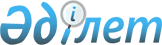 О признании утратившим силу постановления Правительства Республики Казахстан от 5 сентября 2006 года № 840Постановление Правительства Республики Казахстан от 30 декабря 2009 года № 2268

      Правительство Республики Казахстан ПОСТАНОВЛЯЕТ:



      1. Признать утратившим силу постановление Правительства Республики Казахстан от 5 сентября 2006 года № 840 "Об утверждении перечня заболеваний у детей старше трех лет, нуждающихся в постороннем уходе" (САПП Республики Казахстан, 2006 г., № 34, ст. 361).



      2. Настоящее постановление вводится в действие со дня первого официального опубликования.      Премьер-Министр

      Республики Казахстан                       К. Масимов
					© 2012. РГП на ПХВ «Институт законодательства и правовой информации Республики Казахстан» Министерства юстиции Республики Казахстан
				